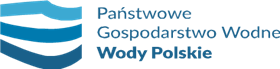  Oznaczenie sprawy: WR.ROZ.2710.2.2023 		          Załącznik nr 10 do SWZ……………………………………    nazwa i adres WykonawcyWYKAZ ROBÓT BUDOWLANYCH*wykonanych w okresie ostatnich 10 lat przed upływem terminu składania ofertskładany w związku z ubieganiem się o udzielenie zamówienia na wykonanie zadania pn.: „Wymiana uszczelnień na wrotach śluzy pociągowej SW Brzeg 
wraz z fragmentarycznym remontem peronu śluzy”* należy załączyć dowody potwierdzające, że usługi zostały wykonane należycieMiejsce i data sporządzenia:(dokument musi zostać podpisany przez umocowanego przedstawiciela wykonawcy zgodnie z art. 63 ust. 2 ustawy PZP)potwierdzające spełnianie warunków określonych w pkt. 7.4.1  SWZpotwierdzające spełnianie warunków określonych w pkt. 7.4.1  SWZpotwierdzające spełnianie warunków określonych w pkt. 7.4.1  SWZpotwierdzające spełnianie warunków określonych w pkt. 7.4.1  SWZpotwierdzające spełnianie warunków określonych w pkt. 7.4.1  SWZpotwierdzające spełnianie warunków określonych w pkt. 7.4.1  SWZLp.Zleceniodawca/ ZamawiającyNazwa zadaniaZakres zrealizowanych pracData wykonaniaData wykonaniaLp.Zleceniodawca/ ZamawiającyNazwa zadaniaZakres zrealizowanych pracoddo1.2.3.